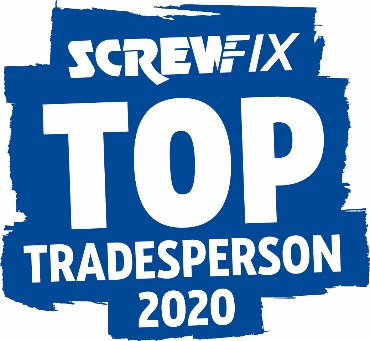 		Sean Matthews is Screwfix Top Tradesperson 2020! Caerphilly carpenter & joiner wins coveted title Out of over 2500 initial entrants, Sean wowed the judges in the final The carpenter & joiner receives the ultimate £20k prize bundle including tools, technology, and trainingWe have a winner! Sean Matthews, a Caerphilly carpenter & joiner, has been officially announced as the winner of Screwfix Top Tradesperson 2020.  Sean was presented with the award - one of the industry’s most coveted titles - during the virtual Screwfix Live event on Friday, 2nd October.The 50-year-old, who has spent more than half of his life in the industry, walks away with the  title and ultimate trade bundle consisting of £10,000 worth of tools, £5,000 worth of technology and £5,000 towards future training.Over 2500 people entered the competition with 10 finalists facing a panel of esteemed industry experts, including representatives from Screwfix, The NICEIC, CIPHE, FMB and 2019 winner, Darren McGhee. Sean was a stand-out winner thanks to his exceptional craftmanship, his attention to detail and fantastic approach to customer service. Sean said: “This is life-changing. My small Welsh family business is going to be elevated to the next level! Lots of my customers have been wishing me good luck so I can’t wait to share the good news. “At the start of this year, I thought ‘this would be the year for us’ and then Covid-19 struck. I had to pick myself up and keep on going. Winning this means that my hard work, and the team’s hard work has been recognised and rewarded. I’m dedicated to my customers and to doing the best job that I can, now I’m ready to take the next step thanks to this win. “I plan to use the prize to continue to provide excellent attention to detail, grow my business and take on an apprentice –this award has set me on my way. I’m willing to prove you can teach an old dog new tricks, and you’re never too old to take on another challenge!” David Moore, Director of Brand Marketing at Screwfix, adds: “This competition is in its eleventh year and it’s still as exciting as year one. We continue to be blown away by our tradespeople’s stories, none more so than this year, when we’ve heard about how they have overcome the challenges of recent months. “Sean really impressed us with his skill, craftmanship and dedication to making sure his customers are happy with his work. He’s a genuine tradesperson who will do his best for his customers and has also really helped people in need. We are proud to announce Sean as our 2020 winner. I’m looking forward to seeing where this accolade will take his business.” - ENDS-To arrange an interview or photography, please contact: Madeleine Birch / 07896675192Note to editorsAbout Screwfix:Screwfix is part of Kingfisher plc, the international home improvement company with approximately 1,350 stores, and operations in eight countries across Europe. We operate under retail banners including B&Q, Castorama, Brico Dépôt, Screwfix, TradePoint and Koçtaş, supported by a team of 74,000 colleagues. We offer home improvement products and services to consumers and trade professionals who shop in our stores and via our e-commerce channels. At Kingfisher, our purpose is to make home improvement accessible for everyone. www.kingfisher.com Screwfix is convenient, straightforward and affordably-priced, helping its trade customers get the job done quickly, affordably and right first time. Tradespeople can shop 33,000 products over the phone, online, via their mobile or in-person from their local store. From power tools and work wear to cables and pipe fittings, Screwfix offers over 11,000 products available to pick up from over 680 UK stores nationwide. Over 33,000 products can be ordered over the phone, online or from a local store, with orders taken up until 8pm (weekdays) for next day delivery to home or site.*Screwfix.com attracts over 6 million visits per week.We have over 10 million active customers a year.The Screwfix Click & Collect service, which enables customers to pick-up their goods in as little as one minute after ordering online or over the phone, is used more than 10 million times a year.*UK-based Screwfix Contact Centre open 24 hours a day, 7 days a week (including bank holidays) on 03330 112 112.See www.screwfix.com/stores for store opening information. Next day delivery is available within store opening hours.*World leading customer satisfaction levels.Screwfix was awarded in the A-Z of Recognised Retailers in the Retail Top 100 Movers & Shakers Report 2019Screwfix was awarded Retail Week’s Mark of Excellence’ for Best Place to Work in 2019The Screwfix and Wincanton team came highly commended in the Chep Award for Supply Chain Strategy and Design at the Logistics Manager Supply Chain Excellence Awards 2019.For more information please visit the Screwfix Media Centre: www.screwfixmedia.com *Please see Screwfix.com for our latest service updates.PRESS INFORMATION: For press enquiries, please contact:

Ian Perkins, Screwfix Press Officer, Tel: 01935 401599 ian.perkins@screwfix.comLaura Westcott, McCann, Tel: +44 (0) 7813 562717 laura.westcott@McCann.comMatthew Allen, McCann, Matthew.thomas-allen@McCann.comFor Advertising enquiries, please contact: 
!Mediaenquiries@screwfix.com 